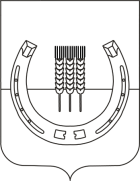 АДМИНИСТРАЦИЯСПАССКОГО СЕЛЬСКОГО ПОСЕЛЕНИЯСПАССКОГО МУНИЦИПАЛЬНОГО РАЙОНАПРИМОРСКОГО КРАЯПОСТАНОВЛЕНИЕ07 мая 2018 года                                     с. Спасское                                                            № 38О минимальном размере оплаты труда работников муниципальных учреждений Спасского сельского поселенияРуководствуясь Трудовым кодексом Российской Федерации, Федеральным законом от 28 декабря 2017 года № 421-ФЗ «О внесении изменений в отдельные законодательные акты Российской Федерации в части повышения минимального размера оплаты труда до прожиточного минимума трудоспособного населения», Уставом Спасского сельского поселения, администрация Спасского сельского поселенияПОСТАНОВЛЯЕТ:1. Муниципальным учреждениям Спасского сельского поселения обеспечить введение месячной заработной платы работникам, отработавшим норму рабочего времени и выполнившим нормы труда, не ниже установленного с 1 мая 2018 года минимального размера оплаты труда в сумме 11163 рубля с применением к данной сумме районного коэффициента и надбавки за стаж работы в южных районах Дальнего Востока.2. Настоящее постановление вступает в силу со дня его официального опубликования и распространяется на правоотношения, возникшие с 01 мая 2018 года.3. Контроль за исполнением настоящего постановления оставляю за собой.Глава администрацииСпасского сельского поселения                                                                                А.В. Деркач